Площадки 2020 года__Муниципальное бюджетное дошкольное образовательное учреждение городского округа Королёв Московской области «Детский сад для детей раннего возраста № 2 «Малышка»________________________________________наименование ДОО / центра  по уставу___городской округ Королёв________________________________________________________________________________________городской округ/муниципальный район                                                                Юридический адрес организации: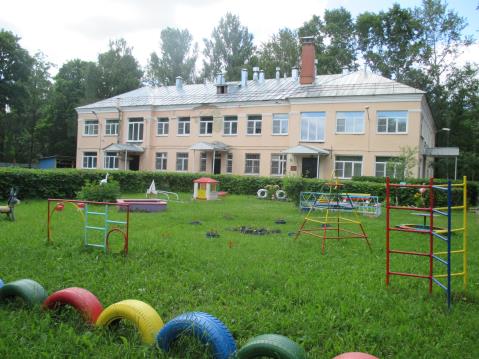 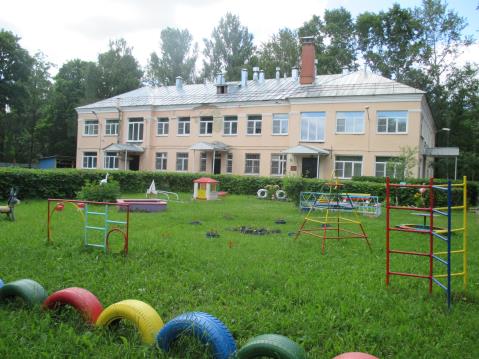                                                                 Московская область г. Королёв ул. Садовая д. 5А                                                                Телефон                                                                +7 (495)516-58-08                                                                Е-mail:                                                                ds2malyshka@mail.ru                                                                Сайт:                                                               ds2.edu.korolev.ru                                                                Руководитель: Мишина Наталья СергеевнаКонсультанты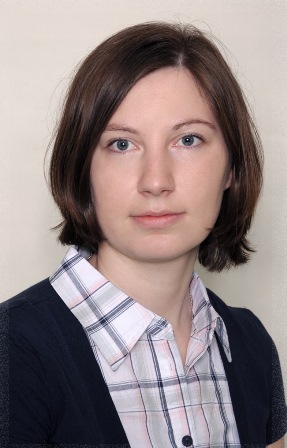 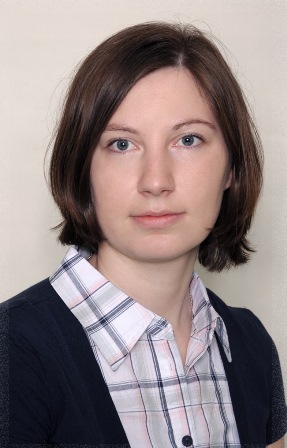 	 Ф.И.О. Дмитриева Нина Владимировна                        должность педагог-психолог                        стаж работы 9 лет                        образование  высшееИнфраструктура консультационного пункта                        	 Зона   консультирования                                                                                 Зона ожидания для детей и родителей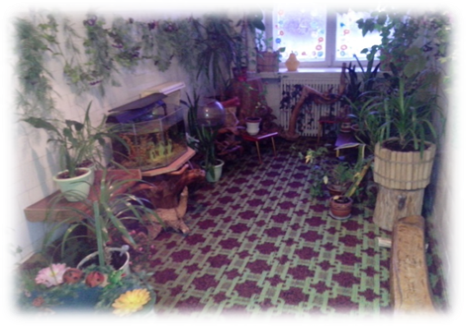 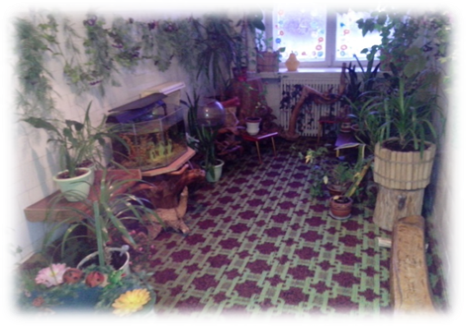 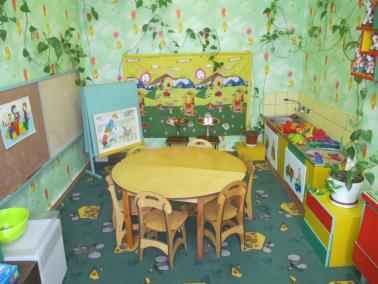 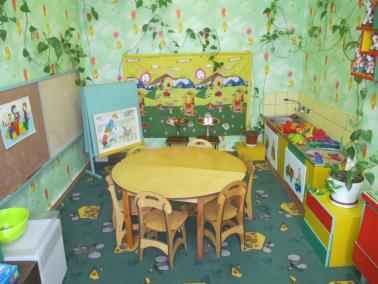 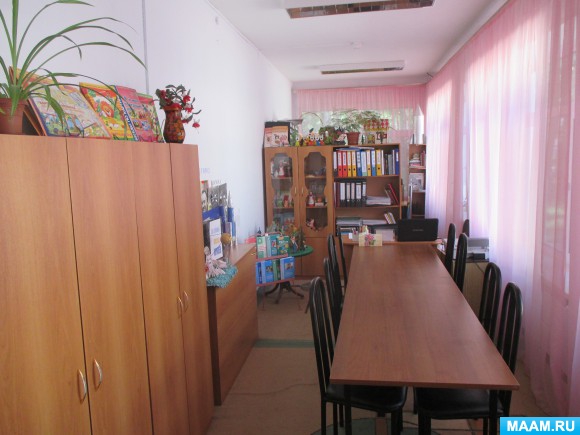 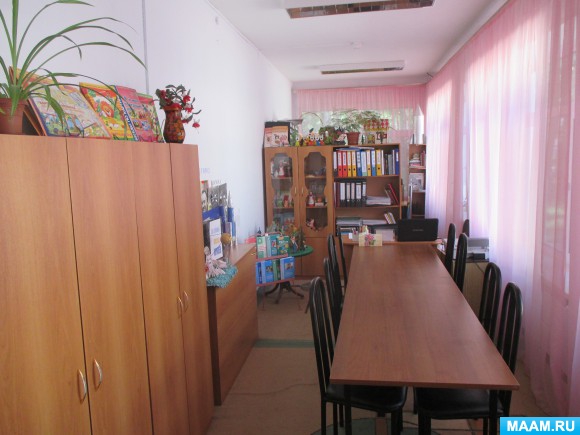 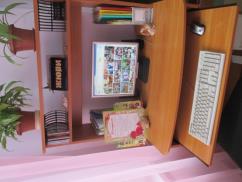 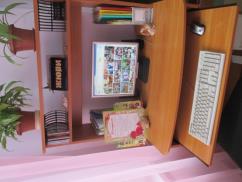 